Муниципальное бюджетное дошкольное образовательное учреждениедетский сад №7 «Крылышки»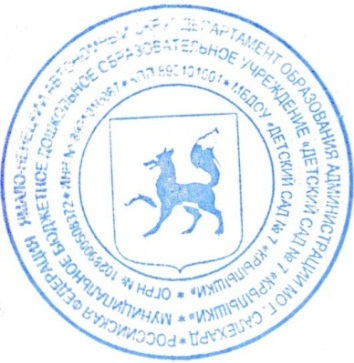    ГОДОВОЙ ПЛАН РАБОТЫПЕДАГОГА - ПСИХОЛОГАЕ.А.ПоляковойНА 2016 – 2017 УЧЕБНЫЙ ГОДЦель:Сохранение и укрепление психологического здоровья детей, гармоничное развитие в условиях ДОУ.Задачи:Содействовать личностному и интеллектуальному развитию воспитанников на каждом возрастном этапе развития личности.Создавать отношения в коллективе, максимально благоприятные для продуктивной работы в ДОУ.Повышать уровень психологической культуры всех участников воспитательно-образовательного процесса ДОУ. Основные направления работы:Диагностическое.Коррекционно – развивающее.Консультативное.Просветительское и профилактическое.Формы работы:наблюдение;беседа;анкетирование;развивающие занятия;тренинги;консультации.Педагог  - психолог имеет 36 часовую рабочую неделю, их них:18 часов  предусмотрено для использования на индивидуальную, групповую, профилактическую, диагностическую, коррекционную, развивающую работу;18 часов – на подготовку к индивидуальной и групповой работе, обработку, анализ, обобщение, комментарий полученных результатов, подготовку к экспертно – консультативной и профилактической работе, заполнение аналитической и отчётной документации, на организационно – методическую работу, повышение квалификации, самообразование и другую.УТВЕРЖДЕНЗаведующий МБДОУ«Детский сад № 7 «Крылышки»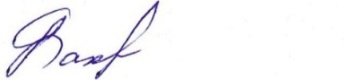 Г.Л.Бахрина28.08.2016 г.КатегорииСодержание работыГруппыСроки выполненияПсиходиагностическая работаПсиходиагностическая работаПсиходиагностическая работаПсиходиагностическая работаРабота с детьмиПсихологическая адаптация детей в условиях детского сада.Цель: выявление уровня адаптации детей в условиях детского сада Наблюдение по параметрам:- поведение в группе;- игра и общение с детьми;- познавательное развитие;- социально — бытовые навыки и ориентировка;- темповые характеристики деятельности;- речевое развитие;- отношение к занятиям и их успешность;- моторное развитие;- отношение родителей;- физическое развитие2-я младшаяСентябрьРабота с детьмиДиагностика эмоциональной сферы детей (индивидуальные первичные обследования)Цель: определение степени позитивного и негативного психического состояния ребёнка, отклонений в эмоционально – личностной сфере для коррекционной работы; изучение эмоционального благополучия детей в группах  МБДОУСредняя, Старшая, ПодготовительнаясентябрьРабота с детьмиИсследование познавательной деятельности дошкольников (диагностика по программе «Цветик - семицветик»)Цель: выявление детей с разным уровнем в умственном развитии; создание условий, стимулирующих развитие познавательной активности и повышение интеллекта детейСредняя, Старшая, ПодготовительнаясентябрьРабота с детьмиДиагностика уровня   психологической готовности детей к обучению в школе. (Тест Керна-Йерасика, методика М.Семаго).ПодготовительнаяОктябрь, МайРабота с детьмиОбследование детей для направления на ПМПК.Средняя, Старшая, подготовительнаяОктябрь,апрельРабота с детьмиИзучение психологических особенностей детей с использованием психолого-диагностических методик: наблюдение, тестирование, анкетирование, опрос, беседа и другие.По запросу родителей, педагоговВ течение годаРабота с педагогамиАнкета «Психологический климат в коллективе».Все сотрудникиЯнварьРабота с педагогамиПсиходиагностика личности педагога.Все педагогиВ течение годаРабота с родителямиАнкетирование родителей, вновь прибывших детей.2-я младшаяСентябрьРабота с родителямиАнкета «Ваш ребёнок скоро станет школьником».ПодготовительнаяФевральРабота с родителямиДиагностика.По запросу родителей, педагогов, администрацииВ течение годаКоррекционно-развивающая работаКоррекционно-развивающая работаКоррекционно-развивающая работаКоррекционно-развивающая работаРабота с детьми Коррекционно-развивающие занятия по программе «Цветик-Семицветик» под редакцией Куражевой.Средняя, старшая, подготовительная группыВ течение годаРабота с детьмиДошкольная дополнительная коррекционно — развивающая программа психолого — педагогической направленности эмоционального развития детей «Удивляюсь, злюсь, боюсь, хвастаюсь и радуюсь» С.В. Крюкова, Н.П.Слободяникв течение года по результатам наблюдений и диагностикиРабота с детьмиДошкольная дополнительная коррекционно — развивающая программа психолого — педагогического сопровождения детей дошкольного возраста, имеющих факторы риска нарушения психологического здоровья «Тропинка к своему Я» О.В.Хухлаева, О.Е.Хухлаев, И.М.Первушинав течение года по результатам наблюдений и диагностикиКонсультированиеКонсультированиеКонсультированиеКонсультированиеРабота с педагогамиКонсультации по вопросам адаптации детей в детском саду.По запросуВ течение годаРабота с педагогамиКонсультации по результатам психодиагностики.Все сотрудникиВ течение годаРабота с педагогами«Адаптация ребёнка в условиях ДОУ»Воспитатели 2-й младшей СентябрьРабота с педагогами«Проектная деятельность – как  средство формирования познавательно - речевого развитие дошкольника»Все сотрудникиДекабрьРабота с педагогами5. «Психологическое здоровье как цель и критерий успешности педагогической поддержки детей»Все сотрудникиФевральРабота с педагогамиКонсультации по проблемам обучения, воспитания, развития детей и личным вопросам.ИндивидуальноВ течение годаРабота с родителямиБеседы-консультации с родителями вновь поступивших детей.ИндивидуальноИюль-августРабота с родителямиГрупповая консультация «Роль родителей в процессе адаптации».2-я младшая Сентябрь Работа с родителямиПрофилактика нецензурной речи дошкольника.Информационный стендВ течение годаРабота с родителямиИндивидуальные консультации родителей по различным проблемам психологического содержания.ИндивидуальноВ течение годаРабота с родителямиКонсультации с родителями по результатам диагностики интеллектуального, психического развития и эмоциональной сферы.ИндивидуальноВ течение годаПсихопрофилактическая работаПсихопрофилактическая работаПсихопрофилактическая работаПсихопрофилактическая работаКоммуникативный тренинг.Все сотрудникиНоябрьПрактический семинар «Способы выхода из конфликтных ситуаций в работе с семьей».Все педагогиЯнварь Тренинг для релаксации и снятия напряжения у сотрудников.Все сотрудникиФевральУчастие в семинарах, педагогических советах, проводимых в ДОУ.Все сотрудники Согласно годовому плану ДОУРабота с родителямиРодительские собрания:«Психологические особенности детей дошкольного возраста».Во всех возрастных группахСентябрьРабота с родителями«Маленький человек в новой среде» (проблема адаптации).2-я младшаяОктябрьРабота с родителями«Развивающие игры как средство интеллектуального развития детей»среднииОктябрьРабота с родителями«Готовность к школе».ПодготовительнаяАпрель-МайПсихопросвещениеПсихопросвещениеПсихопросвещениеПсихопросвещениеРабота с родителями  Профилактика социальных вредностей: «Причины отклоняющегося поведения детей»выступления на родительских собраниях  по плану ДОУ В течение годаРабота с родителями    Составление памяток: для родителей:- «Как победить застенчивость»- «Как правильно вести себя с ребёнком»- «Капризы и упрямство»- «Ночные страхи у детей» Все группыВ течение годаРабота с родителями  Составление и распространение памяток и рекомендаций.По запросуВ течение годаОрганизационно-методическая работаОрганизационно-методическая работаОрганизационно-методическая работаОрганизационно-методическая работа  Планирование деятельности, ведение отчётной документации.Ежедневно Разработка индивидуальных коррекционно-развивающих программ.В течение годаПодготовка к диагностической работе, индивидуальной и групповой работе с дошкольниками.В течение годаОбработка и анализ полученных результатов диагностической деятельностиВ течение годаЗаполнение индивидуальных карт развития. Составление мониторингаВ течение годаПосещение и выступление на городских методических объединениях.Согласно годовому плану ДОВыступление на педсоветах.Согласно годовому плану ДОУВыступление на родительских собраниях.В течение годаПодготовка материалов на информационные стенды.В течение годаРазработка рекомендаций, памяток и буклетов.В течение года